中装协〔2017〕60号                 签发人：刘晓一关于举办中国建筑空间摄影大赛的通知各省、自治区、直辖市建筑装饰协会及各会员：为展现中国古建筑、现代建筑在外形、结构和装饰等方面的独特魅力，用摄影语言向大家阐释和分享他们对于“建筑与景观的融合、自然与人的和谐共生这一人居最高境界”的了解和认识，中国建筑装饰协会决定举办中国建筑空间摄影大赛。大赛以“美丽中国”为主题，旨在通过设计师独特的视角和审美，透过镜头去发现建筑之美、体验生活美学，挖掘建筑的文化内涵和历史底蕴，反映建筑与环境的有机融合、和谐相依，揭示建筑与人的依存关系。为此，中国建筑装饰协会携手社会媒体及行业媒体等众多主流媒体加盟参与；联合知名高等院校、设计机构、优秀建筑装饰企业，共同组织开展中国建筑空间摄影大赛。同时组委会拟邀请中国摄影家协会著名专家和知名设计师、行业媒体组成大赛评委团，对参赛作品进行评选。为办好此次摄影大赛，现将有关事项通知如下：一、组织机构： 主办单位：中国建筑装饰协会 承办单位：中国建筑装饰协会设计委会中国建筑空间摄影大赛组委会战略合作媒体：新浪家居 二、活动组委会：主    席：刘晓一  中国建筑装饰协会副会长兼秘书长副主席：田思明  中国建筑装饰协会副会长陈  新  中国建筑装饰协会副会长张京跃  中国建筑装饰协会副会长刘  原  中国建筑装饰协会副秘书长艾鹤鸣  中国建筑装饰协会副秘书长三、评审委员会：摄影专家、专家设计师、行业专家，详见活动主题网站四、执行委员会：主  任：刘   原 中国建筑装饰协会副秘书长成  员：朱桂玉  李金双  周丽  李娜  胡伟五、媒体支持：中央电视台、新华社、人民网、新华网、央视网、腾讯家居、网易家居、新浪家居、凤凰家居、搜狐家居、房天下、今日头条、中装新网、中国建材家居网、中国建筑新闻网、中国建设传媒网、中国建设报、中国建材报、中华建筑报、中国房地产报、中国消费者报、中国商报、科技日报、新京报等多家媒体。六、大赛主题：大赛以“美丽中国”为主题进行创作，拍摄对象为中国境内（包含港、奥、台地区）的所有古代及现代建筑及园林景观，拍摄范围共分建筑外部、建筑空间内饰两大类。七、参赛对象：全行业范围内从事建筑装饰设计、施工、管理等相关从业人员、相关院校师生、行业协会工作者和从事装饰材料生产与销售的摄影爱好者、专业建筑摄影师。八、本次大赛将同期举办颁奖盛典、主题论坛、建筑空间摄影作品展、开展摄影大赛部分城市宣传推广活动、摄影外拍活动、出版参赛作品宣传画册等系列活动。 九、组委会联系方式：大会组委会办公室（设在中国建筑装饰协会设计委员会）地    址：北京市朝阳区东三环南路96号A座四层中国建筑装饰协会设计委员会联系人：朱桂玉  李金双  周丽  李娜  胡伟电  话：010-88365352  13717904327  18510262670大赛咨询QQ：1047703865组委会指定投稿邮箱：1047703865@qq.com。活动微信平台：（中国建筑空间摄影大赛组委会）具体事宜详见附件，或登陆协会网站www.cbda.cn、中装协设计委网站www.zzxdc.com查询或下载文件。请有关高校、企业、广大设计师积极参加，请各地建筑装饰协会积极支持。本赛事为公益活动，自愿参与，大赛全程不收取任何费用。附件：1、《中国建筑空间摄影大赛》参赛规则 2、《中国建筑空间摄影大赛》参赛报名表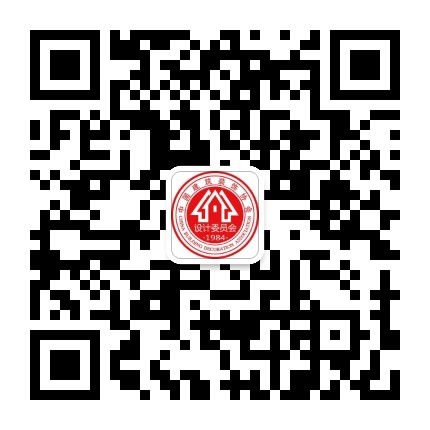 中国建筑装饰协会2017年 7月26 日附件1《中国建筑空间摄影大赛》参赛规则一、总则本次大赛由中国建筑装饰协会主办，中国建筑装饰协会设计委员会及中国建筑空间摄影大赛组委会共同承办。届时将邀请行业设计大咖和建筑摄影大师作为专家评委。本次活动旨在以摄影为媒介来展现设计师眼中的世界，通过不同的视觉角度发掘建筑空间美学，扩展艺术视野，增加设计师对设计理念的理解。为此，中国建筑装饰协会携手多家强势媒体加盟参与，联合知名高等院校、设计机构、优秀建筑装饰企业，共同组织开展首届中国建筑空间摄影大赛。二、组织结构：为确保大赛顺利进行特设立大赛组委会、评审委员会、执行委员会负责联络协调，处理日常事务。三、大赛主题：大赛以“美丽中国”为主题进行创作，拍摄对象为中国境内（包含港、奥、台地区）的所有古代及现代建筑及园林景观，拍摄范围共分建筑外部、建筑空间内饰两大类。四、参赛对象：全行业范围内从事建筑装饰设计、施工、管理等相关从业人员、相关院校师生、行业协会工作者和从事装饰材料生产与销售的摄影爱好者、专业建筑摄影师。五、奖项设置及表彰：分为建筑外部类、建筑空间内饰两大类别；每个类别设专业组、业余组两个组别；每个组别分别设置：金奖：1名、银奖：2名、铜奖：3名、最具创意奖：20名、优秀作品奖：30名。注：获奖者将颁发荣誉证书及一定物质奖励。 六、大赛规则：（一）、征稿要求：1、参赛人员：全行业范围内从事建筑装饰设计、施工、管理等相关从业人员、相关院校师生、行业协会工作者和从事装饰材料生产与销售的摄影爱好者、专业建筑摄影师。2、参赛作品类别：建筑外部类      建筑空间内饰类3、参赛组别：专业组、业余组4、参赛作品形式：（1）、彩色、黑白胶片和数字作品均可参赛，请保留原始正片、负片或数字作品原始文件，以便获奖作品可以印刷发表。（2）、投稿作品为电子版JPG格式，每幅作品要求像素不低于300dpi，作品尺寸不低于240mmX320mm（要求1800-3000像素，分辨率为300dpi，小于5M   两个选一个），同时，要附150字左右的文字，主要介绍图片基本情况。（3）、每个参赛者每个类别投稿不得超过5副作品，如为组图，则每组不得超过6张。（4）、谢绝提供电脑创意和改变原始影像的作品（照片仅可做亮度、对比度、色彩饱和度的适度调整，不得做合成、添加、大幅度改变色彩等技术处理）。（5）、作者个人形象艺术照片一张，150字以内的个人简介与参赛作品一并提交，供参赛和表彰用。（6）、本次活动不退稿、不收费，参赛作品必须为本人作品并拥有著作权，不得抄袭、拷贝、仿冒。（二）、投稿方式1、官网投稿：参展者可登录大赛官方网站了解征稿相关信息，可直接将作品、作品信息及报名表发到官方网站指定投稿邮箱：1047703865@qq.com中进行投稿。2、地区投稿：合作网站或单位统一整理报送大赛组委会。（三）、评审流程：分为初评、复评、入围公示、网络投票、终评、展示六个部分。经组委会组织初评、复评后产生入围名单，为保证参展质量和公信力，审定名单择期公布。经网络公示并进行投票，同时由专家审核委员会进行终评，名单将在活动中公示。1、初评：组委会评价办公室对参赛作品进行筛选，包括参赛对象资格、参赛作品的规范，审验以及数量等，初评合格者进入复评程序。2、复评，根据初评结果采用单审和交叉审核的办法进行复评，依据评审规则和标准打分、给出复评意见。再由活动组委会汇总复评结果报送活动审核委员会。3、线上投票：复评合格的参赛作品，上传至活动指定网络平台，进行社会投票（注：投票不作为最终主要依据，对恶意刷票的行为组委会将取消资格）。4、审定：根据复评意见和投票情况，召开专家评审委员会会议，按照活动的总体要求最终确定名单。并由协会领导对专家委员会的最终结果进行审核批准。七、参赛约束机制和免责声明：（一）、赛事主办方有权取消不符合大赛规则的作品及参赛者的参赛权利。（二）、大赛组委会享有永久免费使用参赛者作品的权力，可以重复使用这些图片于相关的公开展示、刊登、制作、广告、宣传及刊印等，并不向作者支付稿酬，并在使用过程中尊重参赛者的署名权。（三）、部分获奖者所提供的照片如有质量问题，可能会影响到出版和展览，组委会有权向其本人索要高质量的底片复制件，或幻灯片的复制件。这些复制底片将由组委会认真保管。（四）、参赛者确保对参赛作品享有版权，作品涉及的肖像权、名誉权、著作权等引发的法律问题及责任均由投稿者本人承担，由此而给承办方带来的不良影响及利益损害，承办方有权追偿。（五）、若有第三方对图片中所反映的人、建筑或其他事物提出权利方面的声明或不满，参赛者应对图片可能引发的法律事务负全部相关责任。（六）、不遵守参赛规则或不能满足参赛表格中条件的参赛者将被视为不合格的参赛者。（七）、在参赛规则和申请表上阐述的条款具有约束力。将同期举办摄影大赛表彰及优秀作品展览展示活动。获奖者名单还将在相关媒体公布。中装协希望各地方协会积极参与并组织广大会员企业参加此次摄影大赛活动。 八、公布细则对参赛获奖者，由中国建筑装饰协会授予荣誉称号，颁发荣誉证书，并通过媒体向社会公布。本活动由中国建筑空间摄影大赛组委会负责解释。九、投稿地址：　　大会组委会办公室（设在中国建筑装饰协会设计委员会）　　地    址：北京市朝阳区东三环南路96号A座四层中国建筑装饰协会设计委员会　　联系人：朱桂玉  李金双  周丽    李娜    胡伟　　电    话：010-88365352     13717904327    18510262670大赛咨询QQ：1047703865组委会指定投稿邮箱：1047703865@qq.com。活动微信平台：中国建筑空间摄影大赛组委会具体事宜详见附件，或登陆协会网站www.cbda.cn、中装协设计委网站www.zzxdc.com查询或下载文件。附件2:中国建筑空间摄影大赛   参赛报名表姓    名性   别照 片（一寸）出生年月籍   贯照 片（一寸）所学专业文化程度照 片（一寸）所在城市工作年限照 片（一寸）单位职务证件号码手机Email/QQ单位名称单位地址邮编是否（选中划√）  中国建筑装饰协会会员    是□    否□   会员编号：                  中国建筑装饰协会会员    是□    否□   会员编号：                  中国建筑装饰协会会员    是□    否□   会员编号：                  中国建筑装饰协会会员    是□    否□   会员编号：                  中国建筑装饰协会会员    是□    否□   会员编号：                  作品类别□建筑外部类     □建筑空间内饰类□建筑外部类     □建筑空间内饰类□建筑外部类     □建筑空间内饰类□建筑外部类     □建筑空间内饰类□建筑外部类     □建筑空间内饰类参赛组别□专业组     □业余组	 □专业组     □业余组	 □专业组     □业余组	 每人只可选一个组别参赛每人只可选一个组别参赛个人简介包括个人简介和个人形象照片（资料可以附件形式）包括个人简介和个人形象照片（资料可以附件形式）包括个人简介和个人形象照片（资料可以附件形式）包括个人简介和个人形象照片（资料可以附件形式）包括个人简介和个人形象照片（资料可以附件形式）作品名称及说明如多幅作品以附件形式提供（每个作品一个文件夹，以作品名称命名，文件夹包括图片和说明）如多幅作品以附件形式提供（每个作品一个文件夹，以作品名称命名，文件夹包括图片和说明）如多幅作品以附件形式提供（每个作品一个文件夹，以作品名称命名，文件夹包括图片和说明）如多幅作品以附件形式提供（每个作品一个文件夹，以作品名称命名，文件夹包括图片和说明）如多幅作品以附件形式提供（每个作品一个文件夹，以作品名称命名，文件夹包括图片和说明）个人声明（必须项）本人自愿申报并承诺上述资料真实可靠，参与活动并授权活动组委会予以宣传。同意参与城市公益宣讲活动（时间可适度调整），特此声明。      申请人：（签章）                                                                                          年     月     日本人自愿申报并承诺上述资料真实可靠，参与活动并授权活动组委会予以宣传。同意参与城市公益宣讲活动（时间可适度调整），特此声明。      申请人：（签章）                                                                                          年     月     日本人自愿申报并承诺上述资料真实可靠，参与活动并授权活动组委会予以宣传。同意参与城市公益宣讲活动（时间可适度调整），特此声明。      申请人：（签章）                                                                                          年     月     日本人自愿申报并承诺上述资料真实可靠，参与活动并授权活动组委会予以宣传。同意参与城市公益宣讲活动（时间可适度调整），特此声明。      申请人：（签章）                                                                                          年     月     日本人自愿申报并承诺上述资料真实可靠，参与活动并授权活动组委会予以宣传。同意参与城市公益宣讲活动（时间可适度调整），特此声明。      申请人：（签章）                                                                                          年     月     日